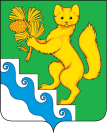 АДМИНИСТРАЦИЯ  БОГУЧАНСКОГО  РАЙОНАПОСТАНОВЛЕНИЕ19.07. 2022г.                            с. Богучаны                                      №  678-пОб утверждении отчета об исполнении  районного бюджета за 1 полугодие 2022 годаВ соответствии п. 5 ст. 264.2 Бюджетного кодекса Российской Федерации,  ст. 35 «Положения о бюджетном процессе в муниципальном образовании Богучанский район» утвержденного решением Богучанского районного Совета депутатов от 29.10.2012  № 23/1-230, руководствуясь  ст.ст. 7,43,47, Устава Богучанского района Красноярского края,    ПОСТАНОВЛЯЮ: 1. Утвердить отчет об исполнении районного бюджета за 1 полугодие 2022 года согласно приложению.2. Контроль за исполнением настоящего постановления возложить на заместителя Главы Богучанского района по    экономике и финансам А.С.Арсеньеву.3. Постановление подлежит  опубликованию в Официальном вестнике   Богучанского района и вступает в силу в день, следующий за днем его  опубликования.Глава Богучанского района                                                      А.С.Медведев Сведения о  численности муниципальных служащих  Богучанского района, работников муниципальных учреждений и  фактических расходах на оплату их труда за 1 полугодие 2022 годаИ.о. начальника финансового управления	администрации Богучанского района_____________________В.И.Монахова	Приложение к постановлению администрации                                                                                                                                                                                                                                                                                                                                                                                                                                                                                                                                                                                                                                                                                             Богучанского района                                                                                                                                                                                                    от  19.07.2022  № 678-пОтчёт об исполнении районного бюджета  Богучанского района за 1 полугодие    2022 года(рублей)Наименование показателяПлан на годИсполнено за 1 полугодие 2022 годОтклонение от плана% исполнения12345ДОХОДЫДОХОДЫДОХОДЫДОХОДЫДОХОДЫДоходы бюджета - ИТОГО2 988 679 286,121 195 492 504,54-1 793 186 78240,00ДОХОДЫ670 164 179,00319 396 756,19-350 767 42347,66НАЛОГИ НА ПРИБЫЛЬ26 903 000,00-8 817 011,02-35 720 011-32,77НАЛОГ НА ДОХОДЫ ФИЗИЧЕСКИХ ЛИЦ374 051 000,00166 112 052,07-207 938 94844,41АКЦИЗЫ ПО ПОДАКЦИЗНЫМ ТОВАРАМ(ПРОДУКЦИИ), ПРОИЗВОДИМЫМ НА ТЕРРИТОРИИ РФ75 900,0041 132,46НАЛОГИ НА СОВОКУПНЫЙ ДОХОД154 983 600,00105 032 138,18-49 951 46267,77НАЛОГИ НА ИМУЩЕСТВО1 776 900,00596 050,75-1 180 84933,54ГОСУДАРСТВЕННАЯ ПОШЛИНА, СБОРЫ5 515 000,002 983 005,56-2 531 99454,09ДОХОДЫ ОТ ИСПОЛЬЗОВАНИЯ ИМУЩЕСТВА, НАХОДЯЩЕГОСЯ В ГОСУДАРСТВЕННОЙ И МУНИЦИПАЛЬНОЙ СОБСТВЕННОСТИ57 093 700,0026 380 783,94-30 712 91646,21Доходы, получаемые в виде арендной платы за земельные участки, государственная собственность на которые не разграничена и которые расположены в границах межселенных территорий муниципальных районов, а также средства от продажи права на заключение договоров аренды указанных земельных участков37 640 000,0012 870 440,37-24 769 56034,19Доходы, получаемые в виде арендной платы, а также средства от продажи права на заключение договоров аренды за земли, находящиеся в собственности муниципальных районов (за исключением земельных участков муниципальных автономных учреждений)200 000,001 137,58-198 8620,57Доходы от сдачи в аренду имущества, находящегося в оперативном управлении органов государственной власти, органов местного самоуправления, государственных внебюджетных фондов и созданных ими учреждений (за исключением имущества автономных учреждений)545 000,00305 611,45-239 38956,08Доходы от сдачи в аренду имущества, составляющего государственную (муниципальную) казну (за исключением земельных участков)18 416 200,0012 772 243,95-5 643 95669,35Плата по соглашениям об установлении сервитута в отношении земельных участков, которые находятся в федеральной собственности и осуществление полномочий по управлению и распоряжению которыми передано органам государственной власти субъектов Российской Федерации0,000,190,19 -Доходы от перечисления части прибыли государственных и муниципальных унитарных предприятий, остающейся после уплаты налогов и обязательных платежей45 000,00352 016,00307 016782,26Прочие поступления от использования имущества, находящегося в собственности муниципальных районов (за исключением имущества муниципальных бюджетных и автономных учреждений, а также имущества муниципальных унитарных предприятий, в том числе казенных)247 500,0079 334,40-168 16632,05ПЛАТЕЖИ ПРИ ПОЛЬЗОВАНИИ ПРИРОДНЫМИ РЕСУРСАМИ1 604 480,001 742 030,09137 550108,57ДОХОДЫ ОТ ОКАЗАНИЯ ПЛАТНЫХ УСЛУГ И КОМПЕНСАЦИИ ЗАТРАТ ГОСУДАРСТВА33 494 024,0017 381 219,77-16 112 80451,89ДОХОДЫ ОТ ПРОДАЖИ МАТЕРИАЛЬНЫХ И НЕМАТЕРИАЛЬНЫХ АКТИВОВ9 570 000,003 655 392,36-5 914 60838,20Доходы от реализации имущества, находящегося в государственной и муниципальной собственности6 570 000,000,00-6 570 000-Доходы от продажи земельных участков, государственная собственность на которые не разграничена и которые расположены в границах межселенных территорий муниципальных районов3 000 000,003 655 392,36655 392121,85ШТРАФЫ, САНКЦИИ, ВОЗМЕЩЕНИЕ УЩЕРБА5 096 575,004 278 531,47-818 04483,95ПРОЧИЕ НЕНАЛОГОВЫЕ ДОХОДЫ0,0011 430,5611 431-БЕЗВОЗМЕЗДНЫЕ ПОСТУПЛЕНИЯ2 318 515 107,12876 095 748,35-1 442 419 35937,79ДОХОДЫ БЮДЖЕТОВ БЮДЖЕТНОЙ СИСТЕМЫ РОССИЙСКОЙ ФЕДЕРАЦИИ ОТ ВОЗВРАТА ОСТАТКОВ СУБСИДИЙ И СУБВЕНЦИЙ ПРОШЛЫХ ЛЕТ2 433 472,322 433 472,32-100,00ВОЗВРАТ ОСТАТКОВ СУБСИДИЙ И СУБВЕНЦИЙ ПРОШЛЫХ ЛЕТ-9 825 521,10-9 825 521,10-100,00Безвозмездные поступления от других бюджетов бюджетной системы Российской Федерации1 895 172 650,50844 273 873,06-1 050 898 77744,55В т.ч. фонд финансовой поддержки610 650 900,00254 461 200,00-356 189 70041,67Инные межбюджетные трансферты247 374 674,4039 021 924,07-208 352 75015,77ПРОЧИЕ БЕЗВОЗМЕЗДНЫЕ ПОСТУПЛЕНИЯ183 359 831,00192 000,00-183167831,00,1РАСХОДЫРАСХОДЫРАСХОДЫРАСХОДЫРАСХОДЫРасходы бюджета - ИТОГО3 074 561 828,10 1 209 902 540,99 -1 862 699 27539,35Общегосударственные вопросы191 697 632,07 54 496 036,63 -137 201 59528,43Функционирование высшего должностного лица субъекта Российской Федерации и муниципального образования2 625 211,00 534 987,65 -2 090 22320,38Функционирование законодательных (представительных) органов государственной власти и представительных органов муниципальных образований7 460 450,00 3 344 591,50 -4 115 85944,83Функционирование Правительства Российской Федерации, высших исполнительных органов государственной власти субъектов Российской Федерации, местных администраций76 987 339,86 35 178 288,20 -41 809 05245,69Судебные системы218 800,00 218 215,22 -58599,73Обеспечение деятельности финансовых, налоговых и таможенных органов и органов финансового (финансово-бюджетного) надзора23 636 255,00 10 512 398,32 -13 123 85744,48Резервные фонды1 970 000,00 0,00 -1 970 000-Другие общегосударственные вопросы78 799 576,21 4 707 555,74 -74 092 0205,97Национальная оборона5 441 900,00 2 400 000,00 -3 041 90044,10Мобилизационная и вневойсковая подготовка5 441 900,00 2 400 000,00 -3 041 90044,10Национальная безопасность и правоохранительная деятельность42 673 717,14 19 066 080,45 -23 607 63744,68Защита населения и территории от чрезвычайных ситуаций природного и техногенного характера, гражданская оборона--Обеспечение пожарной безопасности40 973 717,14 19 066 080,45 Другие вопросы в области национальной безопасности и правоохранительной деятельности1 700 000,00 0,00 -1 700 000-НАЦИОНАЛЬНАЯ ЭКОНОМИКА113 385 545,50 30 265 289,37 -83 120 25626,69Сельское хозяйство и рыболовство1 981 117,00 846 415,95 -1 134 70142,72Лесное хозяйство2 133 700,00 492 754,89 Транспорт79 511 000,00 26 733 456,16 -52 777 54433,62Дорожное хозяйство (дорожные фонды)15 295 950,00 2 134 641,37 -13 161 30913,96Другие вопросы в области национальной экономики14 463 778,50 58 021,00 -14 405 7580,40Жилищно-коммунальное хозяйство577 489 518,39 104 649 850,82 -472 839 66818,12Жилищное хозяйство3 546 980,79 780 453,41 -2 766 52722,00Коммунальное хозяйство564 418 569,60 100 941 317,12 -463 477 25217,88Благоустройство3 299 500,00 0,00 -3 299 500-Другие вопросы в области жилищно-коммунального хозяйства6 224 468,00 2 928 080,29 -3 296 38847,04Охрана окружающей среды2 694 747,00 734 735,17 -1 960 01227,27Охрана объектов растительного и животного мира и среды их обитания797 477,00 734 735,17 -62 74292,13Другие вопросы в области охраны окружающей среды1 897 270,00 0,00 -1 897 270-Образование1 613 699 095,12 790 924 950,27 -822 774 14549,01Дошкольное образование482 376 373,87 210 190 924,95 -272 185 44943,57Общее образование870 286 547,77 458 305 099,56 -411 981 44852,66Дополнительное образование121 586 379,63 62 340 266,49 Молодежная политика и оздоровление детей41 491 861,49 19 714 381,34 -21 777 48047,51Другие вопросы в области образования97 957 932,36 40 374 277,93 -57 583 65441,22Культура и кинематография263 398 391,00 120 804 973,77 -142 593 41745,86Культура172 643 476,00 74 562 121,06 -98 081 35543,19Другие вопросы в области культуры, кинематографии90 754 915,00 46 242 852,71 -44 512 06250,95Здравоохранение60 210,00 0,00 -60 210-Другие вопросы в области здравоохранения 60 210,00 0,00 -60 210-Социальная политика78 223 595,00 26 437 262,37 -51 786 33333,80Пенсионное обеспечение2 405 107,00 910 135,00 -1 494 97237,84Социальное обеспечение населения72 231 288,00 24 200 053,22 -48 031 23533,50Охрана семьи и детства2 561 300,00 939 958,03 -1 621 34236,70Другие вопросы в области социальной политики1 025 900,00 387 116,12 -638 78437,73Физическая культура и спорт34 838 320,88 9 140 838,14 -25 697 48326,24Физическая культура23 587 873,00 9 058 196,25 -14 529 67738,40Массовый спорт11 250 447,88 82 641,89 -11 167 8060,73Обслуживание государственного и муниципального долга0,00 0,00 --Обслуживание государственного внутреннего и муниципального долга--Межбюджетные трансферты бюджетам субъектов Российской Федерации и муниципальных образований общего характера150 959 156,00 50 982 524,00 -99 976 63233,77Дотации на выравнивание бюджетной обеспеченности субъектов Российской Федерации и муниципальных образований97 389 400,00 44 792 800,00 -52 596 60045,99Прочие межбюджетные трансферты общего характера53 569 756,00 6 189 724,00 -47 380 03211,55Результат исполнения бюджета (дефицит "--", профицит "+")-85 882 541,98 -14 410 036,45 71 472 50616,78Источники финансирования дефицита бюджетов - всего85 882 541,98 14 410 036,45 -71 472 50616,78источники внутреннего финансирования бюджета24 000 000,00 0,00 -24 000 000-Кредитные соглашения и договоры, заключенные  от имени Российской Федерации, субъектов Российской Федерации, муниципальных образований, государственных внебюджетных фондов,указанные в валюте Российской Федерации 24 000 000,00 0,00 -24 000 000-Получение кредитов по кредитным соглашениям и договорам, заключенным от имени Российской Федерации, субъектов Российской Федерации, муниципальных образований, государственных внебюджетных фондов,указанным в валюте Российской Федерации 24 000 000,00 0,00 -24 000 000-Бюджетные кредиты, полученные от других бюджетов бюджетной системы Российской Федерации24 000 000,00 -24 000 000-Кредиты, полученные в валюте Российской Федерации от кредитных организаций--Погашение кредитов по кредитным соглашениям и договорам, заключенным от имени Российской Федерации, субъектов Российской Федерации, муниципальных образований, государственных внебюджетных фондов, указанным в валюте Российской Федерации0,00 0,00 --Бюджетные кредиты, полученные от других бюджетов бюджетной системы Российской Федерации0,00 --Земельные участки, находящиеся в государственной и муниципальной собственности--Остатки средств бюджетов61 882 541,98 14 410 036,45 -47 472 50623,29Увеличение остатков средств бюджетов-3 012 679 286,12 -1 195 492 504,54 1 817 186 78239,68Уменьшение остатков средств бюджета3 074 561 828,10 1 209 902 540,99 -1 864 659 28739,350,00 0,00 Наименование показателяед.измерен.значение Численность муниципальных служащих района чел.77Фактические затраты на денежное содержание муниципальных служащих тыс.руб.30414Численность работников муниципальных учрежденийчел.2293Фактические расходы на оплату трудатыс. руб.595934